基本のバランス スコアカード テンプレート					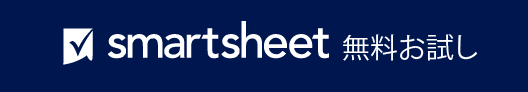 組織/団体名組織/団体名組織/団体名組織/団体名組織/団体名組織/団体名組織/団体名組織/団体名組織/団体名組織/団体名住所市区町村都道府県郵便番号戦略目標重要業績評価指標目標目標目標施策施策施策施策戦略目標重要業績評価指標1 年目2 年目3 年目プログラムプログラム予算予算財務財務財務財務財務財務財務顧客顧客顧客顧客顧客顧客顧客内部プロセス内部プロセス内部プロセス内部プロセス内部プロセス内部プロセス内部プロセス学び学び学び学び学び学び学び– 免責条項 –Smartsheet がこの Web サイトに掲載している記事、テンプレート、または情報などは、あくまで参考としてご利用ください。Smartsheet は、情報の最新性および正確性の確保に努めますが、本 Web サイトまたは本 Web サイトに含まれる情報、記事、テンプレート、あるいは関連グラフィックに関する完全性、正確性、信頼性、適合性、または利用可能性について、明示または黙示のいかなる表明または保証も行いません。かかる情報に依拠して生じたいかなる結果についても Smartsheet は一切責任を負いませんので、各自の責任と判断のもとにご利用ください。